Pesterzsébet, 2019. december 25.ifj. Takaró Tamás, lelkészMenjünk el egészen Betlehemig- Karácsony -Lectio: Lukács 2; 1-20 „Történt pedig azokban a napokban, hogy Augustus császár rendeletet adott ki: írják össze az egész földet. Ez az első összeírás akkor történt, amikor Szíriában Cirénius volt a helytartó. Elment tehát mindenki a maga városába, hogy összeírják. Felment József is a galileai Názáretből Júdeába, a Dávid városába, amelyet Betlehemnek neveznek, mert Dávid házából és nemzetségéből való volt, hogy összeírják jegyesével, Máriával együtt, aki áldott állapotban volt. És történt, hogy amíg ott voltak, eljött szülésének ideje, és megszülte elsőszülött fiát. Bepólyálta, és a jászolba fektette, mivel a szálláson nem volt számukra hely. Pásztorok tanyáztak azon a vidéken a szabad ég alatt, és őrködtek éjszaka a nyájuk mellett. És az Úr angyala megjelent nekik, körülragyogta őket az Úr dicsősége, és nagy félelem vett erőt rajtuk. Az angyal pedig ezt mondta nekik: „Ne féljetek, mert íme, hirdetek nektek nagy örömet, amely az egész nép öröme lesz: Üdvözítő született ma nektek, aki az Úr Krisztus, a Dávid városában. A jel pedig ez lesz számotokra: találtok egy kisgyermeket, aki bepólyálva fekszik a jászolban.” És hirtelen mennyei seregek sokasága jelent meg az angyallal, akik dicsérték az Istent, és ezt mondták: „Dicsőség a magasságban Istennek, és a földön békesség, és az emberekhez jóakarat.” Miután elmentek tőlük az angyalok a mennybe, a pásztorok így szóltak egymáshoz: „Menjünk el egészen Betlehemig, és nézzük meg: hogyan is történt mindaz, amiről üzent nekünk az Úr.” Elmentek tehát sietve, és megtalálták Máriát, Józsefet, és a jászolban fekvő kisgyermeket. Amikor meglátták, elmondták azt az üzenetet, amelyet erről a kisgyermekről kaptak, és mindenki, aki hallotta, elcsodálkozott azon, amit a pásztorok mondtak nekik. Mária pedig mindezeket a dolgokat megőrizte, és forgatta a szívében. A pásztorok pedig visszatértek, dicsőítve és magasztalva az Istent mindazért, amit pontosan úgy hallottak és láttak, ahogyan ő megüzente nekik.”Alapige: Lukács 2; 14-15 „Dicsőség a magasságban Istennek, és a földön békesség, és az emberekhez jóakarat.” Miután elmentek tőlük az angyalok a mennybe, a pásztorok így szóltak egymáshoz: „Menjünk el egészen Betlehemig, és nézzük meg: hogyan is történt mindaz, amiről üzent nekünk az Úr.”Kedves Testvérek! A bibliai beszámoló szerint Jézus Krisztus első látogatói pásztoremberek voltak. Jézus olyan csodálatos, áldott személy, hogy már születése után néhány órával gyülekezet formálódott jászolbölcsője körül! Az Úr, test szerint kétezer éve nincs köztünk, mégis ez a különös vonzása, ami születése pillanatától jellemezte, megvan ma is! Szerte a világon ezen a napon tíz- és százmilliók mennek el templomokba, kultuszi helyekre, hogy leboruljanak előtte és magasztalják Őt! A találkozás Jézus és az első kis gyülekezete között úgy történt, hogy először egy angyal meghirdette nekik a jó hírt, az evangéliumot, amit így hallottunk: „Üdvözítő született ma nektek, aki az Úr Krisztus.” Aztán sok angyal jelent meg, akik dicsőíteni kezdték őt ezt mondván: „Dicsőség a magasságban Istennek, és a földön békesség, és az emberekhez jóakarat.” Ez volt a megszólító és útba segítő igehirdetés, amire elindultak a pásztorok.Kedves Testvérek! Isten ma, az első karácsonyhoz hasonló módon kínálja az emberek számára a valódi karácsonyi élményt, a Jézussal való találkozást. Az angelos, az angyal szó küldöttet jelent. Isten ma is biztosít a világ minden földrészén angyalt, küldöttet, aki meghirdeti: van üdvözítő, lehet vele találkozni ma is, mert az ige pontosan így szól: „Született néktek ma a megtartó!” A kérdés ezért az, hogy a ma igehallgatói csupán igehallgatók maradnak, vagy lélekben felkerekednek-e, mint a pásztoremberek! A pásztorok, miután vették a híradást, a hívást, azt felelték: „Menjünk el egészen Betlehemig és nézzük meg: hogyan is történt mindaz, amiről üzent nekünk az Úr.” Így jött létre a találkozás Jézus Krisztus és a pásztoremberek között. Így alakult Jézus körül már születése napján egy kis gyülekezet.Mai ünnepi igehirdetésünk címe, üzenete, egyúttal bíztatása is ez a rövid bizonyságtétel: „Menjünk el egészen Betlehemig…” Kedves Testvérek! A pásztorok ezt nem csupán kimondták, de meg is tették, így lettek örvendező karácsonyi emberek. S azóta is igazán csak az mondhatja el magáról, hogy örvendező karácsony ember lett, aki eljutott Jézus Krisztushoz. Az első jó hír az, hogy akármilyen távolságból el lehet jutni Betlehembe, azaz a Jézussal való találkozás helyére. Éppen a karácsonyi beszámolók bizonyítják ezt. Máté evangéliumából tudjuk, hogy a napkeletről érkező bölcsek, több mint ezer kilométert tettek meg ezért. De kulturális, szellemi és vallási szempontból is rendkívüli távolságból érkeztek meg egészen Betlehembe, Jézushoz. Az evangélium azokat a férfiakat a görög szövegben „mágoj”-nak nevezi, ami mágusokat jelent. Nem épp keresztyén kifejezés. Mégis ott vannak. Még a pogány csillagjósoknak, mágusoknak is el lehetett jutni Krisztushoz. Azt üzeni nekünk ez, hogy egészen nagy hitbeli, lelki távolságból is meg lehet érkezni Jézushoz és egészen közelről is. Babilóniából, éppen úgy lehetséges ez, mint nagyon közelről, Betlehem mezejéről is. Nem tudom, hogy te lelki értelemben milyen távol vagy most Betlehemtől, Jézus Krisztustól. A benne való hited mértékét és minőségét Isten látja és talán te is meg tudod fogalmazni. S ha megtudod, kérlek, mondd is ki magadban most magadnak egészen őszintén: milyen távolságban vagy te most Jézustól? Én nem tudom, hogy miért jöttél el ma templomba, hogy mi hozott. Megszokás, illem, karácsonyi hangulat vágya, szép beszéd iránti vágy, valaki elvárása, vagy épp igeszomj…De azt tudom, hogy Jézus miért jött el karácsonykor közénk. Jövetelének egy célja volt, hogy hogy találkozzon az emberrel. Velünk. Veled! Ő ezt akarja! Testvérek, Isten szerint karácsonynak az az értelme, hogy Jézus velünk legyen! Nem kevesebb! „Immánuel” hirdette előre a próféta! Ami azt jelenti: Jézusban ismét az emberrel van Isten! Minket is szólít most az ige, mint kétezer éve a pásztorokat. Üdvözítő született néktek, az Úr Krisztus! Azért érkezett, hogy velünk legyen. Jézushoz hív az ige ma is, pontosan abból az élethelyzetből hív, amiben most vagyunk, a mi egyedi sajátos „életmezőnkről”. Téged is éppen abból, amiben vagy! Persze feltehetjük a kérdést: Hogyan lehet ma eljutni, egészen Betlehemig? Hol van most Jézus? Aki repülőgépre száll, elmehet ma is Betlehembe, de ott nem fogja megtalálni Jézust, csak egy kis falut, benne egy emléktemplomot. Persze értjük mi, Betlehem az a hely, ahol Jézus megtalálható. De az ma hol van? Hiszen azt mondjuk a hitvallásban is, hogy Jézus „felment a mennyekbe, ott ül a mindenható Isten jobbján…” Akkor hol és hogyan lehet találkozni vele ma? Kedves Testvérek, Jézus egyszer maga mondta: „Ha ketten vagy hárman összegyülekeznek az én nevemben, én ott vagyok.” (Mt. 18:20.). Az Úr Jézust kötik szavai, ígéretei! Hová ígérte magát? A gyülekezetbe! Abba és csak abba az egyházba, templomba, kultuszi helyre, ahol az ő nevében gyülekeznek össze. Legalább ketten… Oda eljön Szentlelke és igéje által! Milyen szelíd, alázatos ez a Jézus. Nem százat, ezret, tízezret mond. Nem! Már elég a kettő is… eljövök hozzájuk, értük, miattuk is. Bizonyára ketten most is vannak itt, akik nem másért jöttek, hanem érte. Miatta. Őt ünnepelni. Kettő biztosan van, aki Jézus nevében van jelen. Akkor viszont Ő is itt van. Hiszed ezt? Ez a templom most itt Betlehem. Jézussal itt lehet találkozni! De nem elég önmagában az, hogy templomba, közösségbe járunk. Ott van igénkben ez a kicsi, de hangsúlyos szócska. „Egészen”. Egészen Betlehemig kell menni. Azaz, jó, de nem elég, hogy valamelyik anyakönyvben ott a nevünk. Mert az égi nyilvántartásba is be kellene, hogy legyen írva! Az élet könyvébe! Jó, ha fizetek egyházi hozzájárulást, s adom a pénzemet. De Jézus azt várja, hogy magamat adjam neki. Ne csak félig, egészen menjünk el Jézushoz! Kedves Testvérek! Olyan sokan vannak, akik elindultak már egyszer Betlehembe, azonban Jézushoz nem érkeztek meg. De sokan voltak, akiket egyszer megérintett Isten beszéde egy temetésen, egy esküvő kapcsán, egy vasárnapi prédikációban. Hányan konfirmáltak, jártak ifi körbe, biblia órára. Közeledni kezdtek Istenhez. Jó úton indultak el. Aztán valahogy megtorpantak, megálltak, majd egy másik utat választottak… A keskeny út helyett, ami a Biblia szerint az életre vezet, áttértek a széles útra, ami a halálba visz. De sokan visszafordultak Betlehem határán. A Megváltó Betlehemben várja azt, aki elindult Hozzá. S ha spirituális értelemben elindultál hozzá, bíztatlak, ne állj meg és ne fordulj vissza az utadról. A pásztorok nem mondták, hogy ez biztos csak egy látomás volt, tán nem is igaz, talán bolondnak néznek majd minket az emberek, ha találunk is egy csecsemőt egy istállóban s megvalljuk róla, hogy Ő az Isten fia! Menjünk vissza hát. Nem, elmentek egészen Betlehemig, Jézushoz. Milyen jó, hogy a keleti bölcsek sem mondták, hogy elfáradtak, kiábrándultak Heródesből, a választott népből, a hívőkből, a papokból, a szent városból, az egyházból. Forduljunk meg és menjünk haza, biztos nem is igaz ez az egész. Testvérek, én tudom, hogy ma is éri csalódás azokat, akik megismerik az egyházat közelebbről. Némelyek ezzel magyarázzák, hogy egy évben csak egyszer jönnek el templomba. Isten igen, az egyház nem. Azonban a templomba nem az egyház, vagy a papok miatt kell jönni. Hanem mert Istennek úgy tetszett, hogy a templom, ha ketten vagy hárman Krisztus nevében vannak ott, akkor az Betlehem! Láss túl az egyház gyengeségein. A lényeget akard látni, Krisztust, akit néha valóban eltakar az egyház, meg az egyház emberei. Mégis őt kell keresni, mert Jézus azért jött, hogy találkozhassunk vele. Benne pedig Istenünkkel, akit valamikor réges-régen elveszítettünk!S most hadd mondjam azoknak is, akik már eljutottak korábban egészen Betlehemig, de a szívük már más úton jár. Karácsony lehetőség nekik is. A régi, templomos, hadd mondjam így „rutinos”, de valójában mára kihűlt szívű hívőknek is. Akik már „mindent tudnak karácsonyról” annyiszor hallották a történetet, s róla igehirdetések sokaságát.Karácsony lehetőség arra számodra is, hogy megújítsd szövetségedet Krisztussal. Szól a jó hír: „Született néktek ma a megtartó, a Krisztus!” Nem tegnap, nem holnap, ma! Nem másoknak, hanem nektek született! Megmozdít még a jó hír, az evangélium? Vagy túl sokszor hallottad már ahhoz, hogy belül megmozdítson? Ha a szívedet eléri a mai ige, akkor bíztatlak: indulj újra Betlehembe. Már jártál ott, tudod az utat. Pontosan tudod, hogy Betlehem; Jézussal való találkozóhely az úrvacsora is. De ne felejtsd mai igénk buzdítását. Itt is igaz, egészen Betlehemig, Jézusig kell menni. Hisszük, akik már jártunk Urunknál, hogy az úrvacsora nem csupán emlékvacsora, hogy nem is pusztán egy szimbólum. A kenyér és a bor valóságosan nem változik át Jézus testévé és vérévé. Azonban hit által mégis valóságosan megjelenhet benne az Úr. Ha egészen Betlehemig értél, azt tudni fogod. Onnan fogod tudni, hogy nem a kenyér és a bor, hanem Te „változol át”! A szent jegyek nem változnak meg, de mi igen, ha jól úrvacsoráztunk. Csak hidd el, hogy Jézusnak van hatalma, hogy megváltoztasson! Egészen! Ha ezt várod, ha ezt szeretnéd, menj el egészen Betlehemig!Testvérek, sokat gondolkodtunk eddig a mi Jézus felé való utunkról. Gondolkozzunk el az istentisztelet vége felé azon is, hogy Jézus mekkora utat tett, meg hozzánk? Ő nem állt meg félúton felénk jövet! Nem gondolta meg magát, pedig lett volna rá oka bőven! Nagy utat tett meg az embervilágig. A szó minden értelmében. Az időn kívül álló, időivé lett. A testetlen Isten, Jézusban törékeny emberi testet öltött. Jézus, a menny ragyogó tiszta világát, istállóra cserélte. Magát megüresítve egy birkaistálló sötétjéig-bűzéig szállt alá! Azt akarja elmondani a Szentírás, hogy Jézus olyan mélyre szállt, ahová az ember jutott Isten nélküli sorsában. Jézus nem állt meg félúton a megváltói munkájában sem. Amikor rátették a keresztet, nem mondta, hogy ezekért nem viszem tovább, elég volt. Nem mondta a kereszten szenvedve, hogy Atyám inkább leszállok a keresztről, ő értük nem kínlódok itt tovább. Nem félig váltott meg minket! Erre a szeretetre csak egy jó választ adhatunk, ha mi is egészen Betlehemig megyünk! Egészen Jézushoz. Befejezem azzal, hogy hirdetem, az út felét már megtetted! A gyülekezet, ahogy hallottuk Betlehem. A Jézussal való találkozás lehetőségét kínálja. Szólt az ige, a hívás, a jó hír is: „Üdvözítő született néktek ma.” Szelíden bíztatlak, menj tovább az úrasztalig, s onnan juss el a szent jegyekig, onnan a jelzettig, Jézusig. Menj el egészen Betlehembe először vagy újra!S akkor, mint a pásztorok, örvendező karácsonyi ember leszel, aki viszed majd, az Üdvözítő jó hírét amerre csak jársz! Örömmondó leszel és békekövet, aki az elsüllyedő életeknek hitelesen mondod tovább a jó hírt: van Megtartó, ki az Úr Krisztus! Én azt kívánom, 2019. karácsonyán, hogy te ilyen ember légy! Gyertek, ezért imádkozzunk.Ámen!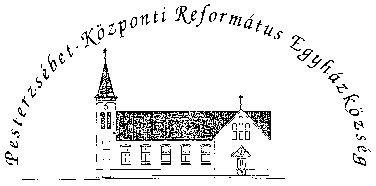 Pesterzsébet-Központi Református Egyházközség1204 Budapest, Ady E. u. 81.Tel/Fax: 283-0029www.pkre.hu   1893-2019